News Events Awards Members More Sign in Register Advertise Follow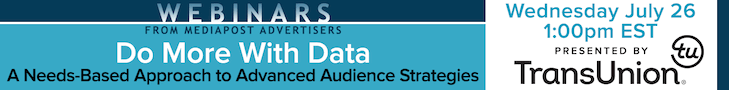 SUBSCRIBE TO MAD AGENCY DAILY 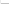 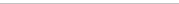 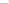 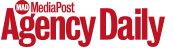 enter your email address 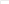 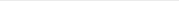 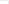 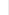 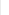 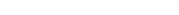 Haberman Hatches Egglife Food Campaign After Being Named AOR by Fern Siegel , 2 hours ago 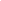 Haberman has kicked of an integrated marketing and advertising campaign for egglife, a brand of protein-packed wraps made with egg whites. Haberman became agency of record for Egglife Foods in December 2022. The full “The Perfect Wrap for That” campaign launched this June with video, out-of-home, podcast, digital, social, search and influencer. The work pushes the nutritional aspects of the wrap, in a partnership with Ross Mathews, the TV personality who discovered egglife as part of his eforts to eat healthier and keep weight of. The agency's remit was to enhance consumer awareness of the wraps, which was low. advertisement advertisement “Haberman dug into audience data and showed us we were likely leaving sales on the table by focusing primarily on low-carb and grain-free benefits when our wraps ofer so much more,” said Andrea Schwenk, Egglife Foods’ Chief Marketing Ofcer. “We already knew egglife wraps were a game changer for people with dietary needs, but the broader consumer shift to prioritizing protein throughout their day and meal occasions widened the aperture of who we could reach and impact.” The campaign highlights egglife’s these elements and features recipes for any time of day, demonstrating how the wraps can be swapped for traditional flour based tortillas, breads and wraps. J. Zachary Keenan, creative group lead-partner at Haberman said the client "aligns with our mission and expertise in the better-food movement." Haberman's natural-food client list includes Organic Valley, Annie’s and Taylor Farms. advertisement 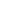 MORE FROM MAD Massachusetts For 'All,' Welcomes LGBTQIA+ Community DeVito/Verdi Taps Bartoloni To Manage Healthcare Clients M&C Saatchi Performance Elevates Chaudhary To Global CEO Agency Veteran Lent Joins Doremus+Co As President Tombras Named AOR For Nebraska's Bellevue University SPONSOR CONTENT Head to Lake Tahoe with Retail Marketers 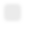 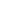 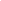 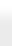 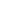 Privacy - Terms SubscribeComment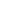 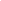 UPCOMING EVENTS Digital OOH Insider Summit  October 4 - 7, 2023 The Otis Hotel Austin, Autograph Collection